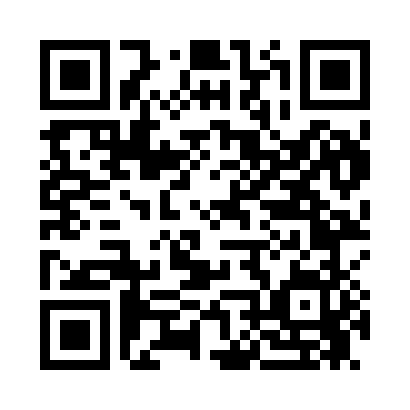 Prayer times for Akela, New Mexico, USAWed 1 May 2024 - Fri 31 May 2024High Latitude Method: Angle Based RulePrayer Calculation Method: Islamic Society of North AmericaAsar Calculation Method: ShafiPrayer times provided by https://www.salahtimes.comDateDayFajrSunriseDhuhrAsrMaghribIsha1Wed5:096:231:074:477:519:052Thu5:086:221:074:477:529:053Fri5:076:211:064:477:529:064Sat5:066:201:064:477:539:075Sun5:056:191:064:477:549:086Mon5:046:181:064:477:559:097Tue5:036:171:064:477:559:108Wed5:026:171:064:477:569:119Thu5:016:161:064:477:579:1210Fri5:006:151:064:477:579:1311Sat4:596:141:064:477:589:1412Sun4:586:131:064:477:599:1513Mon4:576:131:064:478:009:1614Tue4:566:121:064:478:009:1715Wed4:556:111:064:478:019:1816Thu4:546:111:064:478:029:1917Fri4:536:101:064:478:029:1918Sat4:526:091:064:478:039:2019Sun4:516:091:064:478:049:2120Mon4:516:081:064:478:049:2221Tue4:506:081:064:488:059:2322Wed4:496:071:064:488:069:2423Thu4:496:071:064:488:069:2524Fri4:486:061:074:488:079:2625Sat4:476:061:074:488:089:2626Sun4:476:061:074:488:089:2727Mon4:466:051:074:488:099:2828Tue4:466:051:074:488:109:2929Wed4:456:041:074:488:109:3030Thu4:456:041:074:498:119:3031Fri4:446:041:074:498:119:31